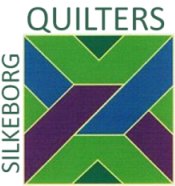 Møder for resten af 202021 oktober 2020, Sy-møde. Medborgerhuset Bindslev Plads kl. 19:00. Pia Toft fortæller om sine quilts. Pris 500 kr.31 oktober og 1 november 2020, Maratonsyning, Lunden. Fra kl. 08.00 til 20.00 lørdag og 08.00 til kl. 1700 søndag. Der vil være fælles morgenmad. Vi skal selv medbringe egen frokost.14 november 2020, Kursus i applikation ved brug af frysepapir med Eva Husted Lunden, fra kl.:  9:00 til 16:00.  Pris 1200,00 plus 100,00 per person. Max 12 deltagere. Lokale 3 + C + køkkenet ovenpå.26 november 2020 Show & Tell, Medborgerhuset, Bindslev Plads kl. 19:00